Levels A1J- A2.2J  Send a photo or draw a picture of you dressed up in your scariest Halloween costume! Write sentences saying what clothes you are wearing (up to 20 words).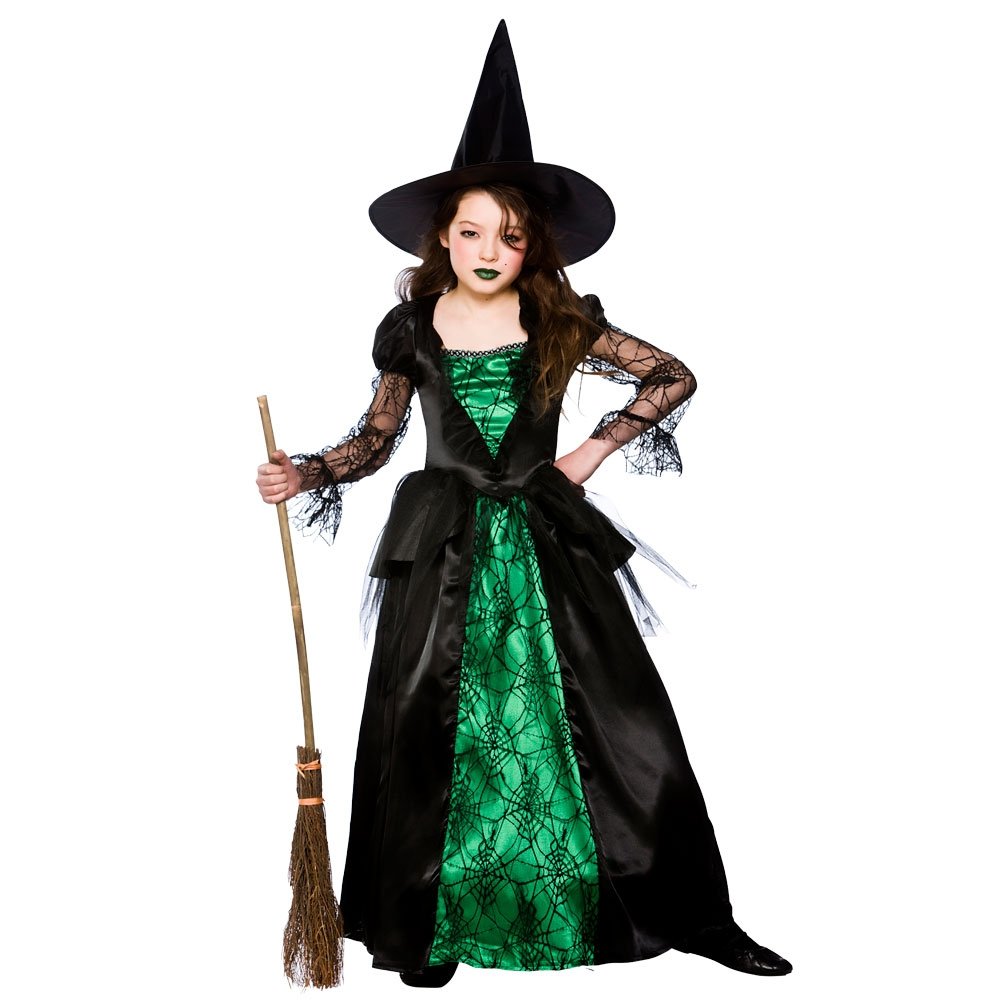 A1J – A2.2JI am wearing a witch costume! The dress is green and black.  I’ve got scary green lips and a witch’s hat. Write your name, your class and your school!